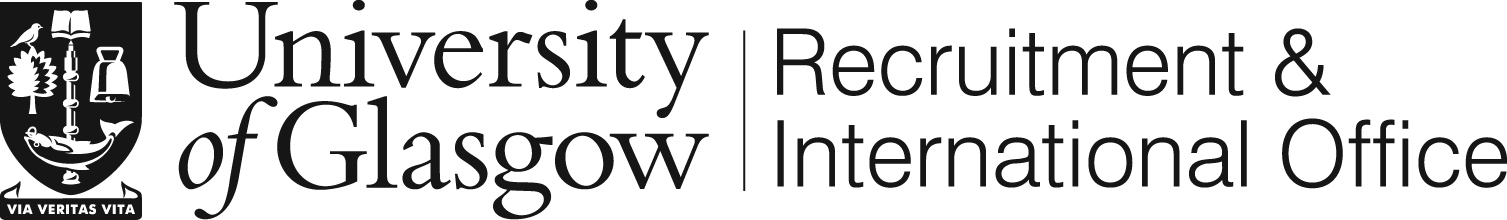 Media, Communications and International Journalism, MScQuestions-based Personal Statement  Please be sure to upload this document in the supporting document section of the online application.Please complete the following two questions: What have been the key challenges facing journalism, media and/or communications in the past year? (200 words)Do you think journalists across cultures should be bound by the same values? (200 words)